KVALIFIKACIJE I OBVEZE STRUČNJAKAOpći posao stručnjaka, koji je predmet ovog natječaja, je vođenje kroz proces izrade Studije izvodivosti, analize troškova i koristi, za projekt „Unapređenje zelene i digitalne infrastrukture parka u svrhu održivog posjećivanja Parka prirode Telašćica“. Obveza stručnjaka je planiranje i provedba procesa u suradnji s timom Javne ustanove imenovanim za potrebe izrade Studije.Kvalifikacije stručnjaka i gospodarskog subjektaGospodarski subjekt: izvršenje minimalno pet sličnih ugovora kao što je predmet nabave u visini procijenjene vrijednosti nabaveizvršenje minimalno tri ugovora u području razvoja i izgradnje turističke infrastrukture u zaštićenim područjimaizvršenje minimalno pet ugovora pripreme programa ili projekata za EU fondoveSve traženo treba biti jasno vidljivo u ponudiStručnjak 1: Voditelj izrade studije izvedivosti Visoka stručna sprema odnosno stupanj obrazovanja koji odgovara završenom diplomskom studiju ili integriranom preddiplomskom i diplomskom studijuIzvrsno poznavanje hrvatskog jezika u govoru i pismuMinimalno 5 godina radnog iskustva na projektima koji su se financirali EU sredstvima uključujući primjenu metodologije upravljanja projektnim ciklusomMinimalno 5 godina radnog iskustva na projektima iz područja lokalnog razvoja uključujući iskustvo u strateškom planiranju i izradi studija izvodljivostiRad u funkciji voditelja projekata (team leader) na minimalno 5 projekataIzrada minimalno 3 studije izvedivosti ili predstudija izvedivosti projekata za financiranje iz EU sredstavaSve traženo treba biti jasno vidljivo iz životopisa. Stručnjak 2: Stručnjak za izradu analize troškova i koristiVisoka stručna sprema odnosno stupanj obrazovanja koji odgovara završenom diplomskom studiju ili integriranom preddiplomskom i diplomskom studiju iz područja ekonomije i/ili poslovne ekonomijeIzvrsno poznavanje hrvatskog jezika u govoru i pismuIzrada financijskog dijela najmanje 5 studija izvedivosti uključivo analizu troškova i koristiSudjelovanje u izradi najmanje 1 studije izvedivosti ili predstudija izvedivosti u području izgradnje turističke infrastrukture u zaštićenim područjimaSve traženo treba biti jasno vidljivo iz životopisa.Ponuditelj kao dokaz tehničke i stručne sposobnosti u ponudi dostavlja izjavu ponuditelja ili popis osoba potpisan i ovjeren od strane odgovorne osobe ponuditelja iz kojeg moraju biti razvidni podaci o osobama (ime i prezime te obrazovne i stručne kvalifikacije osoba odgovornih za pružanje usluga) koje će mu stajati na raspolaganju.Kvalifikacije stručnjaka, kao minimalna tehnička sposobnost ponuditelja, dokazuju se životopisom, a naručitelj zadržava pravo provjere svih navedenih kvalifikacija ponuditelja.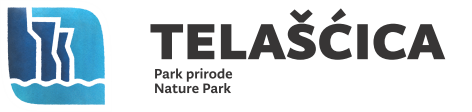 